Supplementary MaterialDHAV-1 2A1 peptide - A Newly Discovered Co-expression Tool that Mediates the Ribosomal ‘Skipping’ FunctionXiaoyao Yang1,2,3+, Qiurui Zeng4+, Mingshu Wang1,2,3+, Anchun Cheng1,2,3*, Kangcheng Pan2, Dekang Zhu2,3,  Mafeng Liu1,2,3, Renyong Jia1,2,3, Qiao Yang1,2,3, Ying Wu1,2,3, Shun Chen1,2,3, Xinxin Zhao1,2,3, Shaqiu Zhang1,2,3, Yunya Liu1,2,3, Yanling Yu1,2,3, Ling Zhang1,2,3* Correspondence: Anchun Cheng: chenganchun@vip.163.comSupplementary Figures and Tables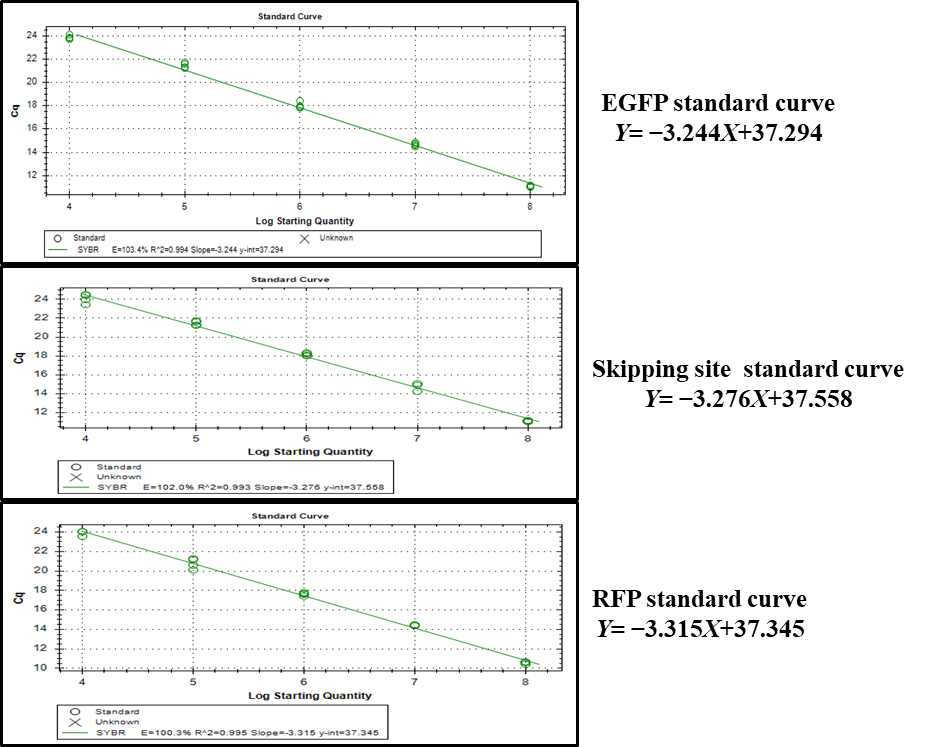 Supplementary Figure 1. The standard cure of EGFP, skipping site and RFP fragment respectively for qRT-PCR. Their detection range are all from 104~108 copies/μl